Supplementary material to Expanded hemodialysis as effective alternative to on-line hemodiafiltration: a randomized mid-term clinical trialAuthors: Fernando Hadad-Arrascue, Lars-Göran Nilsson, Angela S. Rivera, Angelito A. Bernardo, Juan B. Cabezuelo RomeroTable S1. Analytical assays used to measure biomarker plasma concentrationsFigure S1:  CONSORT patient flow diagram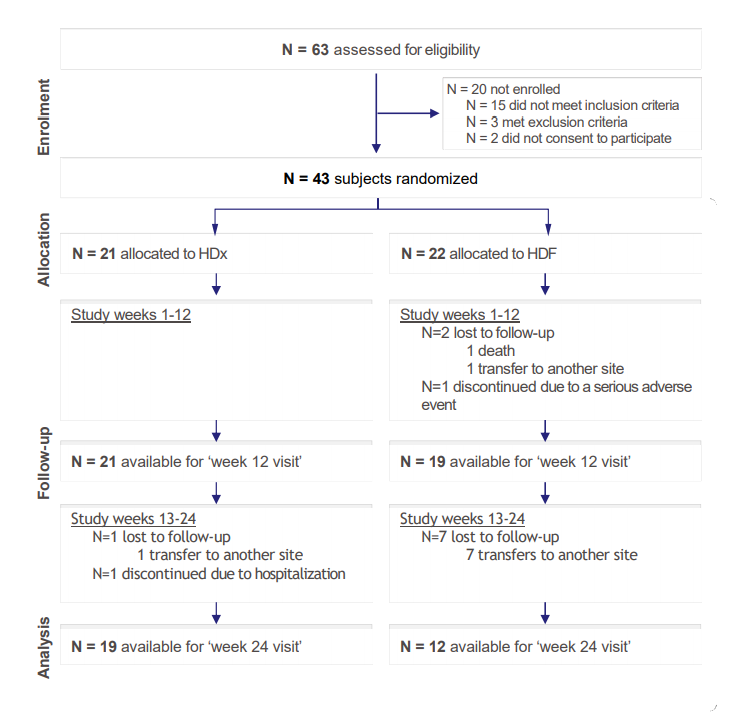 BiomarkerAssay usedB2microglobulinBeta2-microglobulin Universal Kit (DiAgam, Spain)FLCsN Latex CLL Kappa and N Latex CLL Lambda (Siemens Healthcare Diagnostics Products GmbH, Germany)YKL-40MicroVue Bone YKL-40 EIA (Quidel, CA, USA)FGF-23Human FGF-23 (Intact) ELISA Kit (Immutopics, CA, USA)IL-6Immulite 2000 (Siemens Healthcare Diagnostics Products GmbH, Germany)CRPVitros hsCRP (Ortho Clinical Diagnostics, UK)PTX3Quantikine ELISA Human Pentraxin 3/TSG-14 Immunoassay (R&D Systems Inc., MN, USA) 